                                                    ΠΡΟΣΚΛΗΣΗ ΕΚΔΗΛΩΣΗΣ ΕΝΔΙΑΦΕΡΟΝΤΟΣ              			    ΓΙΑ ΤΗΝ ΠΑΡΟΧΗ ΤΑΞΙΔΙΩΤΙΚΩΝ ΥΠΗΡΕΣΙΩΝ ΣΤΟ ΠΛΑΙΣΙΟ ΤΗΣ  5-ΗΜΕΡΗΣ ΕΚΠΑΙΔΕΥΤΙΚΗΣ ΕΠΙΣΚΕΨΗΣ ΤΟΥ 1ου ΓΕΛ ΚΗΦΙΣΙΑΣ ΣΕ ΙΤΑΛΙΑ-ΕΛΒΕΤΙΑ (CERN) ΚΑΙ ΓΑΛΛΙΑα) η προσφορά κατατίθεται κλειστή σε έντυπη μορφή (όχι με email ή fax) στο σχολείο καιβ) με κάθε προσφορά κατατίθεται από το ταξιδιωτικό γραφείο απαραιτήτως και Υπεύθυνη Δήλωση ότι διαθέτει βεβαίωση συνδρομής των νόμιμων προϋποθέσεων λειτουργίας   τουριστικού   γραφείου,   η   οποία   βρίσκεται   σε   ισχύ   και   να   διαθέτει πιστοποίηση ISO. Ρήτρα  αθέτησης όρων σύμβασης:      20% του συνολικού ποσού,  που θα πληρωθεί     εντός   τριών  ημερών  από   την   επιστροφή στην  Αθήνα,   εφόσον   έχουν τηρηθεί επακριβώς τα Συμφωνηθέντα. Η Επιτροπή Αξιολόγησης, πέραν της τιμής, θα συνεκτιμήσει την ποιότητα και το εύρος των προσφερόμενων υπηρεσιών, τη φερεγγυότητα και την αξιοπιστία του τουριστικού   γραφείου,   την   παρεχόμενη   ασφάλεια,   την   εμπειρία   σε   σχολικές εκδρομές   στο   συγκεκριμένο   προορισμό   και   εγγυήσεις   για   όσα   επικαλείται, προκειμένου να επιλέξει την πλέον συμφέρουσα προσφορά. Οι προσφορές που δεν πληρούν επακριβώς τους όρους  της προκήρυξης  ή  δεν θα έχουν τα  απαραίτητα δικαιολογητικά θα αποκλειστούν. Γραπτή επιβεβαίωση της κράτησης των δωματίων από το ξενοδοχείο   στο όνομα του σχολείου.
                                                                                                    	 Η Διευθύντρια								Ελένη Παπαδημητρίου, ΠΕ 11(Προς τους Διευθυντές/Διευθύντριες των σχολείων ): Παρακαλούμε:1. Να επιλέγετε τον ένα εκ των δύο τρόπων υποβολής των κλειστών προσφορών στο σχολείο. 2. Να μη ξεχνάτε να ελέγχετε την ανάρτηση και προβολή της προκήρυξής σας στην ιστοσελίδα της Δ.Δ.Ε. Β’ Αθήνας (στο σύνδεσμο «ΠΡΟΒΟΛΗ ΠΡΟΚΗΡΥΞΕΩΝ»).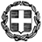 ΕΛΛΗΝΙΚΗ ΔΗΜΟΚΡΑΤΙΑΥΠΟΥΡΓΕΙΟ  ΠΑΙΔΕΙΑΣ ΚΑΙ ΘΡΗΣΚΕΥΜΑΤΩΝ- - - - -ΠΕΡΙΦΕΡΕΙΑΚΗ Δ/ΝΣΗ Π.Ε. ΚΑΙ Δ.Ε. ΑΤΤΙΚΗΣΔΙΕΥΘΥΝΣΗ ΔΕΥΤΕΡΟΒΑΘΜΙΑΣ ΕΚΠΑΙΔΕΥΣΗΣΒ΄ ΑΘΗΝΑΣ1ο ΓΕΛ ΚΗΦΙΣΙΑΣ                                                                                                                 Ημερομηνία 07/06/2023Αρ. Πρ. 133ΠΡΟΣ:  Τουριστικά Γραφεία(μέσω ιστοσελίδας Δ.Δ.Ε. Β΄ Αθήνας)1ΣΧΟΛΕΙΟ          1ο ΓΕΛ Κηφισιάς      2ΠΡΟΟΡΙΣΜΟΣ/ΟΙ-ΗΜΕΡΟΜΗΝΙΑ ΑΝΑΧΩΡΗΣΗΣ ΚΑΙ ΕΠΙΣΤΡΟΦΗΣΑναχώρηση από Αθήνα για Γενεύη ή άλλη κοντινή πόλη: Κυριακή 22  Οκτωβρίου 2023 (πρωΐ)Επιστροφή από Μιλάνο προς Αθήνα: Πέμπτη 26 Οκτωβρίου 2023 (βράδυ πριν τις 12)
Εναλλακτικά, η εκδρομή  μπορεί να πραγματοποιηθεί μεταξύ των ημερομηνιών 23-27/6 με αναπροσαρμογή του προγράμματος3ΠΡΟΒΛΕΠΟΜΕΝΟΣ ΑΡΙΘΜΟΣ ΣΥΜΜΕΤΕΧΟΝΤΩΝ(ΜΑΘΗΤΕΣ-ΚΑΘΗΓΗΤΕΣ)Αριθμός μαθητών: 27Αριθμός συνοδών καθηγητών: 3Συνολικός αριθμός μαθητών και συνοδών: 304ΜΕΤΑΦΟΡΙΚΟ ΜΕΣΟ/Α-ΠΡΟΣΘΕΤΕΣ ΠΡΟΔΙΑΓΡΑΦΕΣΔύο μετακινήσεις με αεροπλάνο - όχι Low Cost-από και προς αεροδρόμιο “Ελευθέριος Βενιζέλος” που να συμπεριλαμβάνουν βαλίτσαΛεωφορείο για τις μετακινήσεις μας από την άφιξή μέχρι την αναχώρηση μας, που θα ακολουθεί το πρόγραμμά μας όλες τις ημέρες της παραμονής μας στο εξωτερικό.5ΚΑΤΗΓΟΡΙΑ ΚΑΤΑΛΥΜΑΤΟΣ-ΠΡΟΣΘΕΤΕΣ ΠΡΟΔΙΑΓΡΑΦΕΣ(ΜΟΝΟΚΛΙΝΑ/ΔΙΚΛΙΝΑ/ΤΡΙΚΛΙΝΑ-ΠΡΩΙΝΟ Ή ΗΜΙΔΙΑΤΡΟΦΗ) Τρεις (3) διανυκτερεύσεις στην περιοχή της Γενεύης πλησίον CERN -σε απόσταση μέχρι 50 χλμ- (σε γαλλικό ή ελβετικό έδαφος) σε ξενοδοχείο τουλάχιστον 3 αστέρων (*** - επίσημος χαρακτηρισμός Ε.Ο.Τ.)  και μια (1)  στην περιοχή του ΜιλάνοΔωμάτια: Τρίκλινα ή δίκλινα δωμάτια για τους μαθητές και μονόκλινα για τους συνοδούς εκπαιδευτικούς. Τα δωμάτια να είναι όλα στο ίδιο κτίριο και στον ίδιο όροφο.Διατροφή: Ημιδιατροφή 6ΛΟΙΠΕΣ ΥΠΗΡΕΣΙΕΣ (ΠΡΟΓΡΑΜΜΑ, ΠΑΡΑΚΟΛΟΥΘΗΣΗ ΕΚΔΗΛΩΣΕΩΝ, ΕΠΙΣΚΕΨΗ ΧΩΡΩΝ, ΓΕΥΜΑΤΑ κ.τ.λ.))Ενδεικτικό πρόγραμμα της εκδρομής1η ΗΜΕΡΑ: Κυριακή 22 Οκτωβρίου 2023: Συγκέντρωση “Ελευθέριος Βενιζέλος” και αναχώρηση για Γενεύη, επίσκεψη και ξενάγηση στη Γενεύη ή και κάποια ακόμη κοντινή πόλη. Μετάβαση στο ξενοδοχείο, γεύμα και διανυκτέρευση.2η ΗΜΕΡΑ: Δευτέρα 23 Οκτωβρίου 2023: Πρωινή αναχώρηση για το ερευνητικό κέντρο ESRF στη Grenoble, στη συνέχεια επιστροφή και επίσκεψη στο Annecy - Επιστροφή στο ξενοδοχείο, γεύμα και διανυκτέρευση.
3η ΗΜΈΡΑ: Τρίτη 24 Οκτωβρίου: Πρωινή αναχώρηση για Βέρνη και επίσκεψη και ξενάγηση στο Μουσείο Einstein, το μεσημέρι αναχώρηση για Λωζάνη και περιήγηση στην πόλη, επιστροφή το απόγευμα στο ξενοδοχείο, γεύμα και διανυκτέρευση.4η ΗΜΕΡΑ: Τετάρτη 25 Οκτωβρίου 2023: Πρωινή αναχώρηση και επίσκεψη στο CERN.  Το απόγευμα αναχώρηση για πόλη του Μιλάνο άφιξη στο ξενοδοχείο, γεύμα και διανυκτέρευση.5η ΗΜΕΡΑ: Πέμπτη 26 Οκτωβρίου 2023: Πρωινή αναχώρηση για το μουσείο Da Vinci και ξενάγηση. Μεσημεριανό γεύμα και αναχώρηση το απόγευμα για το αεροδρόμιο του Μιλάνο. Επιστροφή στην Αθήνα.Δεύτερος οδηγός: όπου απαιτείται με βάση το πρόγραμμαΗ προσφορά θα περιλαμβάνει:Διόδια, φόρους ή τέλη διαμονής και γενικά όποια επιβάρυνση επιβάλλεται από τις τοπικές αρχές των τόπων διέλευσης ή διαμονής.Τις εισόδους και τις ξεναγήσεις στα Μουσεία, που θα πρέπει να διασφαλίσει το πρακτορείο.Τρόπος πληρωμής: 30% προκαταβολή έως 30/6/2023, 50% έως 30/9/2023 και 20% παρακράτηση που θα αποδοθεί μετά την επιστροφή στο σχολείο7ΥΠΟΧΡΕΩΤΙΚΗ ΑΣΦΑΛΙΣΗ ΕΠΑΓΓΕΛΜΑΤΙΚΗΣ ΑΣΤΙΚΗΣ ΕΥΘΥΝΗΣ ΔΙΟΡΓΑΝΩΤΗΝΑΙ  (ΤΑΞΙΔΙΩΤΙΚΗ ΑΣΦΑΛΙΣΗ ΚΑΙ ΑΣΦΑΛΕΙΑ ΑΣΤΙΚΗΣ ΕΥΘΥΝΗΣ, ΦΠΑ)
ΣΥΜΒΟΛΑΙΟ ΟΜΑΔΙΚΗΣ ΚΑΙ ΑΤΟΜΙΚΗΣ ΑΣΦΑΛΙΣΗΣ ΟΛΩΝ ΤΩΝ ΜΕΤΑΚΙΝΟΥΜΕΝΩΝ ΜΑΘΗΤΩΝ ΚΑΙ ΚΑΘΗΓΗΤΩΝ 8ΠΡΟΣΘΕΤΗ ΠΡΟΑΙΡΕΤΙΚΗ ΑΣΦΑΛΙΣΗ ΚΑΛΥΨΗΣ ΕΞΟΔΩΝ ΣΕ ΠΕΡΙΠΤΩΣΗ ΑΤΥΧΗΜΑΤΟΣ  Ή ΑΣΘΕΝΕΙΑΣ (ΤΑΞΙΔΙΩΤΙΚΗ ΑΣΦΑΛΙΣΗ)ΝΑΙ ΔΙΑΣΦΑΛΙΣΗ ΠΛΗΡΟΥΣ ΙΑΤΡΟΦΑΡΜΑΚΕΥΤΙΚΗΣ ΠΕΡΙΘΑΛΨΗΣ ΜΑΘΗΤΩΝ ΚΑΙ ΚΑΘΗΓΗΤΩΝ9ΤΕΛΙΚΗ ΣΥΝΟΛΙΚΗ ΤΙΜΗ ΟΡΓΑΝΩΜΕΝΟΥ ΤΑΞΙΔΙΟΥ(ΣΥΜΠΕΡΙΛΑΜΒΑΝΟΜΕΝΟΥ  Φ.Π.Α.)ΝΑΙ10ΕΠΙΒΑΡΥΝΣΗ ΑΝΑ ΜΑΘΗΤΗ (ΣΥΜΠΕΡΙΛΑΜΒΑΝΟΜΕΝΟΥ Φ.Π.Α.)ΝΑΙ11ΚΑΤΑΛΗΚΤΙΚΗ ΗΜΕΡΟΜΗΝΙΑ ΚΑΙ ΩΡΑ ΥΠΟΒΟΛΗΣ ΠΡΟΣΦΟΡΑΣΗΜΕΡ/ΝΙΑ: 13/06/2023      ΩΡΑ: 10.00 π.μ12ΗΜΕΡΟΜΗΝΙΑ ΚΑΙ ΩΡΑ ΑΝΟΙΓΜΑΤΟΣ ΠΡΟΣΦΟΡΩΝΗΜΕΡ/ΝΙΑ: 13/06/2023      ΩΡΑ: 12.00 π.μ